   							Дистанційне навчання для 8  класу									на 30.03-03.04ДатаПредметТема та зміст урокуЗавдання на урокДомашнє завданняТермінвиконання(Дата здачі)Контакти вчителяПонеділокПонеділокПонеділокПонеділокПонеділокПонеділокПонеділок30.03СинтаксисСинтаксичний розбір простого ускладненого реченняВправу 395Синтаксичний розбір одного самостійно дібраного простого ускладненого реченняДо 06.04nataliadudka2000@gmail.com30.03Французька моваМас-медіа. Преса. Написати про види преси. Пасивна форма.  Впр 6-7 с 138Текст с 136 впр 9 с 13906.04valeriy.samborskiy66@gmail.com30.03АлгебраРозв’язування вправ.Самостійна робота№931§20, №931, 936, 944, 950, 956№932, 93502.04Ел.адресаprofsheff@gmail.com30.03Англійська моваМузика в нашому життіВпр. 1, с 162Впр. 9, с. 16830.03halynastorozhenko@gmail.com30.03Історія УкраїниУкраїна в системі міжнародних відносин  Події на Правобережжі. «Сонце Руїни». Чигиринські походи  Параграф 2501.04066969974230.03БіологіяТема: «Обробка інформації в ЦНС»Презентація.https://biochem.zsmu.zp.ua/wp-content/uploads/2017/05/Nerv_Muscl_Conect.pdf Параграф38 Параграф 38, с. 170 пит 7 письмово в зош01.040951323897(Viber)savarinaivanka@gmail.com30.03УкраїнознавствоСпілкування України зі світомУкр образи та мотиви у мистецтвіСпілкування України зі світомУкр образи та мотиви у мистецтві( звернути увагу на відомих художників України Білокур Приймаченко Пимоненко  інші)06.04 elena.gorbova56@gmail.com30.03Фізична культура.Баскетбол1.Індивідуальні в захисті. 2.Кидок м’яча в кільце від плеча.Скласти комплекс ранкової гімнастики  10 вправ.-Зранку виконувати ранкову гімнастику до 15  хв.-Зняти відео виконання ранкової гімнастики і відправити на електрону пошту.31.03.2020р.vados19900991@gmail.comВівторокВівторокВівторокВівторокВівторокВівторокВівторок31.03Фізична культура.Баскетбол1.Подвійний крок.2.Передача мяча від грудей  (від підлоги).ЗРВ на місці.https://www.youtube.com/watch?v=GXYKUNYujSYЗняти відео виконання ЗРВ і відправити на електрону пошту.03.04.vados19900991@gmail.com31.03МистецтвоРомантизм у мистецтві. Романтизм у мистецтві. Лірика стихія романтиків ( опрацювати параграф) опрацювати параграф07.04elena.gorbova56@gmail.com31.03ГеометріяКонтрольна роботаhttps://naurok.com.ua/kontrolna-robota-z-temi-rozv-yazuvannya-pryamokutnih-trikutnikiv-101305.html§18, №614, 61603.04Ел.адресаprofsheff@gmail.com31.03Українська моваРМ. Інтерв’ю в публіцистичному стилі Стор. 210-213 у підручнику,опрацювати пам’ятку «Як підготуватися до інтерв’ю» Взяти інтерв’ю (дистанційно) на тему, що вас турбує . Надіслати вчителю на електронну адресуДо 02.040992250348Nataliadudka2000@gmail.com31.03Українська моваУзагальнення і систематизація вивченого з теми «Речення зі звертаннями, вставними словами, словосполученнями, реченнями»Параграфи  32, 33.У зошиті з укр. мови   виконати вправу 395Виконати онлайн- тестиhttp://join.naurok.ua/код доступу 249231До02.04до 19:00год 0992250348nataliadudka2000@gmail.com31.03ФізикаДослідження електричного кола. Дослідити коло з послідовним та паралельним з’єднанням. Переглянути відео: https://www.youtube.com/watch?v=mMBBf4u6Kgk§30-31 ,№257-25903.04valeriy.samborskiy66@gmail.com31.03Інформатика І/ІІ групаВеб-сайти. Типи сайтів, їх особливості. Графічний конструктор сайтівПрезентація: https://drive.google.com/file/d/1OP292I6B3iL-R0RHFWiuFuRtvXPhcNL4/view?usp=sharing Відео: https://www.youtube.com/watch?v=NxZFksfZ62s&list=PLg4amJeKuWMK2zqESzs3m2j0UcJ1jr7hb&index=5 Стфорити графічну схему типології сайтів09.04Виконане завдання відправляти на електронну пошту:
natalya.gavrulyan@gmail.comСередаСередаСередаСередаСередаСередаСереда01.04Інформатика ІІ групаПланування веб-сайту, дизайн веб-сторінки, принципи розміщення контенту https://drive.google.com/file/d/1YuhNBSn_W1leO7-o09qKdR-RBHcWBtmU/view?usp=sharing Презентація: https://drive.google.com/file/d/1B9yKL2fbIFoaB4M2dIG4lO4C04zeC3Pa/view?usp=sharing У зошиті склати принципи розміщення контенту та його вибору\(використовуючи інтернет джерела)08.04Виконанне завдання відправляти на електронну пошту:
natalya.gavrulyan@gmail.com01.04Зарубіжна літератураІсторичні умови, філософське та естетичне підґрунтя класицизму. Характерні ознаки класицизму як художнього напряму. Підручник с.222-227 – прочитатиКонспект  статті «Класицизм як художній напрям у літературі та мистецтві» с.222-227;виконати завдання «Порівнюємо» на с.227 03.04Виконані завдання надіслати на ttaniaa2k@gmail.com або номер viber 095244920101.04ХіміяТема: «Кислоти»Підручник параграф  25https://naurok.com.ua/prezentaciya-do-uroku-himi-z-temi-kisloti-dlya-uchniv-8-klasu-11462.htmlПараграф 25, с.133 вивчити назви кислот, завд 187 письмово в зош03.040951323897(Viber)savarinaivanka@gmail.com01.04Історія УкраїниПравобережне козацтво. Слобідська Україна. ЗапоріжжяЗаселення Слобожанщини. Діяльність І. Сірка Параграф 26,  історичні портрет06.04066969974201.04ГеографіяЧорне мореТЕМА:  Чорне море  .Підручник параграф 42План характеристика Чорного моря (стор.210)ФГП та берегова лініяТектоніка,рельєф дна та корисні копалиниКліматичні умови;Водні маси і морські течіїОрганічний світ і ресурси акваторій;Екологічні проблемиТеорія:1.http://www.youtube.com/watch?v=vBVyx8sHs_02.https://www.facebook.com/ukrainer.net/videos/562474370914738/?t=593.https://www.facebook.com/ukrainer.net/videos/1849671198486304/?t=04. https://www.facebook.com/ukrainer.net/videos/344983919432146/Практика: 1. завдання на стор.188, 212,215 ,216 письмово у робочому зошиті.Підручник параграф 4208.04llisakga@gmail.comабо viber (0660736260 )01.04історіяГетьманщина в часи Івана МазепиВнутрішня та зовнішня політика І. Мазепи. Договір з Швецією  Параграф 28. опрацювати06.04066969974201.04БіологіяТема: «Переферична нервова система.Захворювання нервової системи»Презентація.https://naurok.com.ua/prezentaciya-dlya-8-go-klasu-budova-nervovo-sistemi-centralna-i-periferichna-nervova-sistema-lyudini-9734.htmlhttps://naurok.com.ua/prezentaciya-do-uroku-z-biologi-na-temu-profilaktika-zahvoryuvan-nervovo-sistemi-148782.html підручник параграф 39-40параграф 39-40 с.174 табл у зош.с.177 завд 1 письмово в зош03.040951323897(Viber)savarinaivanka@gmail.com01.04Французька моваМас-медіа. Преса. Впр 19 с 140Впр 7-8 с 13806.04valeriy.samborskiy66@gmail.comЧетверЧетверЧетверЧетверЧетверЧетверЧетвер02.04Українська літератураОсобливості композиції твору. Моральні чесноти у житті людини, дружба та підтримка батьків Знайти у тексті твору цитати, що відображають моральні чесноти героїв, або їх відсутністьСкласти 3 тести по прочитаному твору.Надіслати вчителю на електронну адресуДо 03.040992250348nataliadudka2000@gmail.com02.04Англійська моваМузика в нашому життіВпр. 14, с. 171Впр. 2, с. 17202.04halynastorozhenko@gmail.com02.04АлгебраТеорема Вієта§21, №999,1000,1001,1002,1006, 1009(а,б)§21№1008(а), 101106.04Ел.адресаprofsheff@gmail.com02.04ФізикаЗмішане з’єднання провідників.Повторити закони послідовного та паралельного з’єднання.§31-32, №248, 252, 25303.04valeriy.samborskiy66@gmail.com02.04Основи здоров’я  Небезпека керування транспортним засобом у нетверезому стані.https://drive.google.com/file/d/1bE4hm_8VxVxYbO8F3qzY_IkfIaMC0jHX/view?usp=sharing Параграф 20Параграф 2009.04Viber 095340317902.04Інформатика І групаПланування веб-сайту, дизайн веб-сторінки, принципи розміщення контенту https://drive.google.com/file/d/1YuhNBSn_W1leO7-o09qKdR-RBHcWBtmU/view?usp=sharing Презентація: https://drive.google.com/file/d/1B9yKL2fbIFoaB4M2dIG4lO4C04zeC3Pa/view?usp=sharing У зошиті склати принципи розміщення контенту та його вибору\(використовуючи інтернет джерела)08.04Виконанне завдання відправляти на електронну пошту:
natalya.gavrulyan@gmail.comП’ятницяП’ятницяП’ятницяП’ятницяП’ятницяП’ятницяП’ятниця03.04Трудове навчання03.04ГеометріяАналіз контрольної роботи№619, 621, 623№624, 62807.04Ел.адресаprofsheff@gmail.com03.04Зарубіжна літератураМольєр – майстер класицистичної комедії. Художнє новаторство Мольєра в драматургії, вплив його відкриттів на світове театральне мистецтво. Історія створення комедії «Міщанин-шляхтич»1.Опрацювати матеріал підручника с. 228-2321.Скласти план розповіді про Мольєра2.Прочитати комедію «Міщанин-шляхтич»08.04Виконані завдання надіслати на ttaniaa2k@gmail.com або номер viber 095244920103.04ГеографіяАзовське мореТЕМА:    АЗОВСЬКЕ  МОРЕ   Підручник  параграф  43(  за типовим планом)Теорія:http://www.youtube.com/watch?v=vBVyx8sHs_0відео-фрагменти:https://geografiamozil2.jimdofree.com/головна/чорне-і-азовське-моря/ Практика: 1. завдання на стор. 220 письмово у робочому зошиті.Підручник  параграф  4308.04llisakga@gmail.comабо viber (0660736260 )03.04Українська літератураРМ. Усний переказ епізодів повісті з докладним цитуванням авторського текстуОпрацювати самостійно вибраний уривок повістіНавчитися докладно переказувати вибраний уривокДо 03.040992250348nataliadudka2000@gmail.com03.04ХіміяТема: «Солі »Презентація. http://www.myshared.ru/slide/1038664/підручник параграф 26параграф 26, с.140 завд 197,199,200 письмово в зош.07.040951323897(Viber)savarinaivanka@gmail.com03.04Фізична культура.Баскетбол1.Двостороння навчальна гра.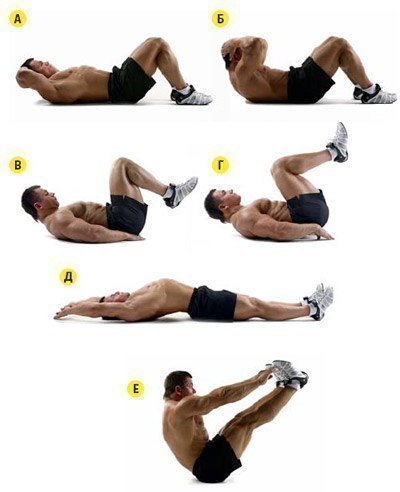 Прес кожну вправу по 20 разів.06.04vados19900991@gmail.com